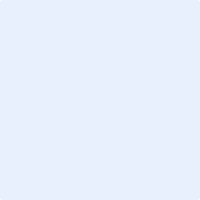 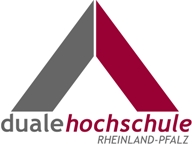 Logo der HochschuleFördervoraussetzungen:1. Ein Förderantrag kann erst gestellt werden, wenn im Akkreditierungsverfahren mindestens die externe Gutachtergruppe die Akkreditierung empfiehlt. Dies gilt für Verfahren im Rahmen der Programm- und Systemakkreditierung. Ein entsprechender Nachweis ist beizufügen. 2. Duale Bachelorstudiengänge müssen inhaltlich, organisatorisch und vertraglich verzahnt sein. Wenn ein dualer Bachelorstudiengang auf einen bereits bestehenden regulären Bachelorstudiengang aufbaut, muss er sich durch diese Verzahnung wesentlich davon unterscheiden.3. Zur Klarstellung wird auch darauf hingewiesen, dass ein neuer dualer Studiengang nur einmal gefördert werden kann, auch wenn er sowohl in der ausbildungsintegrierten als auch praxisintegrierten Variante angeboten wird.Prüfkriterien für die Förderung eines dualen praxisintegrierten BachelorstudiengangsDatum: Name der Hochschule, des Standorts und des FachbereichsName: Standort: Fachbereich: Benennung der Studiengangsleitung 	Name: 	Telefon: 	E-Mailadresse: 2. Informationen zum Bachelorstudiengang2a) Allgemeine Informationen Name des Bachelorstudiengangs:Abschluss: Bachelor of Start des Bachelorstudiengangs:Einschreibung zum:  Wintersemester  SommersemesterRegelstudienzeit in Semestern: Gesamtdauer des Dualen Studiums (inkl. Praxisphasen) in Jahren: Anzahl der Leistungspunkte:  ECTS-PunkteAkkreditierungsverfahren: 	 abgeschlossen☐ positives externes Gutachten liegt vor, Abschluss erwartet bis Geplante Anzahl der Studienanfängerinnen und -anfänger: Mit der Dualen Hochschule Rheinland-Pfalz ist ein frühzeitiger Austausch über die Einführung des neuen dualen Bachelorstudiengangs erfolgt. Datum: 2b) inhaltliche VerzahnungStellen Sie erläuternd dar, wie die Studien- und Praxisphasen inhaltlich miteinander verzahnt sind. Stellen Sie insbesondere dar, wie die Praxisphasen in das Curriculum eingegliedert sind (Stichworte: Verknüpfung von Studien- und Praxisinhalten, Praxisplan, Studiencoach (Betreuer*in), Praxiscoach (Betreuer*in), Sicherstellung der Studierbarkeit usw.):Grafik Studienverlaufsplan: Stellen Sie insbesondere dar, wie die Verzahnung der Lernorte im gesamten Studienverlauf erfolgt:Stellen Sie den Umfang der ECTS-Punkte, die für die einzelnen Praxisphasen vergeben werden, dar:2c) organisatorische VerzahnungBenennen Siegemeinsame Gremien von Hochschulen und Praxispartnern:gegebenenfalls weitere Elemente (z.B. Kooperationsprojekte): 2d) vertragliche VerzahnungKooperationsvertrag/-vereinbarung zwischen Hochschulen und Unternehmen ist mit folgenden Unternehmen abgeschlossen worden (Namen):Regelung in der Prüfungsordnung zum Praktikumsvertrag (Paragraph, Wortlaut): 2e) Leistungen der größten, wichtigsten Praxispartner:Qualifikation der Betreuenden auf Praxisseite:Vergütungsregelungen:Übernahmegarantien/Bleibeverpflichtung/Bleibeangebote:Leistungen des Praxispartners gegenüber der Hochschule (z.B. als Lehrbeauftragte, Forschungs- und Transferprojekte…):2f) InternationalisierungIn dem Studiengang ist ein verpflichtender Auslandsaufenthalt mit einer Dauer von vorgesehen:	 an einer Hochschule	 in einem Unternehmen sind Zeiträume für Aufenthalte an anderen Hochschulen vorgesehen (gem. 
§ 26 Abs. 5 Satz 2 Ziffer 5 HochSchG), kann fakultativ ein Auslandsaufenthalt absolviert werden oder ist kein Auslandsaufenthalt vorgesehen.2g) BerufsorientierungMotive zur Einrichtung des Studiengangs (einschl. Bedarf)?Berufliche Perspektiven der Studierenden (vorgesehene Berufsfelder, Berufsaussichten)?2h) AbgrenzungBaut der Studiengang auf einen bereits vorhandenen Studiengang an Ihrer Hochschule auf?Wenn ja, benennen Sie zusammengefasst die Kernelemente der Verzahnung, in denen sich der duale Studiengang von dem regulären Studiengang unterscheidet.Planen Sie, eine eigene Kohorte (Studierendengruppe) für dieses Studienangebot einzurichten?Wenn ja, in welchem Zeitfenster? Gibt es vergleichbare duale Studienangebote in Rheinland-Pfalz?Wenn ja, benennen Sie kurz, wodurch sich die Angebote unterscheiden:AnlageBeteiligte / interessierte Kooperationspartner Kooperationspartner, mit denen bereits ein Kooperationsvertrag geschlossen wurde (Muster bitte beifügen):Kooperationspartner, mit denen eine Kooperation geplant ist:Benennung von weiteren Kooperationspartnern (IHK, HWK, VCRP, zfh o.ä.):Name des KooperationspartnersAnschrift(Straße, Ort, PLZ)Ansprechpartner/-in (Name, Stellung im Unternehmen)Verbindungsdaten des Ansprechpartners/der AnsprechpartnerinVerbindungsdaten des Ansprechpartners/der AnsprechpartnerinAnzahl der vorgesehenen Studienanfänger/-innen pro AufnahmezyklusAnzahl wurde vertraglich fixiert(Ja)Name des KooperationspartnersAnschrift(Straße, Ort, PLZ)Ansprechpartner/-in (Name, Stellung im Unternehmen)TelefonE-MailadresseAnzahl der vorgesehenen Studienanfänger/-innen pro AufnahmezyklusAnzahl wurde vertraglich fixiert(Ja)Klicken Sie hier, um Text ein-zugeben.Name des KooperationspartnersAnschrift(Straße, Ort, PLZ)Ansprechpartner/-in(Name, Stellung im Unternehmen)Verbindungsdaten desAnsprechpartners/der AnsprechpartnerinVerbindungsdaten desAnsprechpartners/der AnsprechpartnerinAnzahl der geplanten Studienanfänger/-innen pro AufnahmezyklusName des KooperationspartnersAnschrift(Straße, Ort, PLZ)Ansprechpartner/-in(Name, Stellung im Unternehmen)TelefonE-MailadresseAnzahl der geplanten Studienanfänger/-innen pro AufnahmezyklusKlicken Sie hier, um Text einzugeben.Klicken Sie hier, um Text ein-zugeben.Name des KooperationspartnersAnschrift(Straße, Ort, PLZ)Ansprechpartner/-in(Name, Stellung im Unternehmen)Verbindungsdaten des Ansprech-partners/der AnsprechpartnerinVerbindungsdaten des Ansprech-partners/der AnsprechpartnerinName des KooperationspartnersAnschrift(Straße, Ort, PLZ)Ansprechpartner/-in(Name, Stellung im Unternehmen)TelefonE-Mailadresse